Geachte heer/mevrouw,In deze brief informeer ik u als omwonende over de stand van zaken rondom de invulling van de fietsroute langs of door het Zeeheldenpark.InformatiebijeenkomstOp 22 juni organiseerden wij een informatieavond om onder andere uit te leggen waarom de gemeente kiest voor het verbreden van, en het open stellen voor eenrichting autoverkeer van  de Tasmanstraat ten behoeve van de fietsroute. Tijdens deze avond, die met name werd bezocht door bewoners van de Tasmanstraat, kwam een niet eerder besproken variant ter tafel waarbij het fietspad tóch langs de oostzijde (aan de kant van de Admiraal Banckertweg) van het park loopt.OnderzoekWij hebben aangegeven dat we de genoemde variant zeer de moeite waard vonden om  alsnog te onderzoeken. Door middel van deze brief willen wij de direct omwonenden (bewoners van de Tasmanstraat, Heemskerkstraat en een deel van de Evertsenstraat) daarom laten weten dat wij ondanks eerdere berichtgeving toch nog geen definitieve keuze hebben gemaakt over de locatie van het fietspad. De zomerperiode zullen wij gebruiken om de ‘nieuwe’ variant nader te onderzoeken en hierna informeren we alle bewoners van de Zeeheldenbuurt over de uitkomst en voor welke variant we gekozen hebben.InformatieVoor meer informatie of eventuele vragen kunt u contact opnemen met Petra Tempelaars, via tel. (071) 516 5621 of per mail: p.tempelaars@leiden.nl.Met vriendelijke groet,Namens het projectteam Groen ZeeheldenbuurtPetra TempelaarsProjectmanagerRetouradres: Postbus 9100, 2300 PC  LEIDENAan de bewoner(s) van dit adres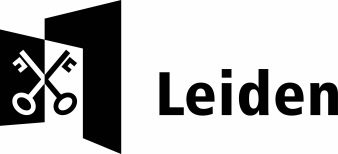 PostadresContactWebsiteGemeente LeidenRetouradres: Postbus 9100, 2300 PC  LEIDENAan de bewoner(s) van dit adresPostadresContactWebsitePostbus 91002300 PC  LEIDENwww.leiden.nl/contactwww.leiden.nl/gemeenteRetouradres: Postbus 9100, 2300 PC  LEIDENAan de bewoner(s) van dit adresPostadresContactWebsitePostbus 91002300 PC  LEIDENwww.leiden.nl/contactwww.leiden.nl/gemeenteRetouradres: Postbus 9100, 2300 PC  LEIDENAan de bewoner(s) van dit adresPostadresContactWebsitePostbus 91002300 PC  LEIDENwww.leiden.nl/contactwww.leiden.nl/gemeenteRetouradres: Postbus 9100, 2300 PC  LEIDENAan de bewoner(s) van dit adresPostadresContactWebsitePostbus 91002300 PC  LEIDENwww.leiden.nl/contactwww.leiden.nl/gemeenteRetouradres: Postbus 9100, 2300 PC  LEIDENAan de bewoner(s) van dit adresDatum20 juli 2017Ons kenmerk2017-186OnderwerpVervolgstap na bewonersavond d.d. 22 juni over het Zeeheldenpark en de fietsroute over de Tasmanstraat